Поход – экскурсия  река Чулым. 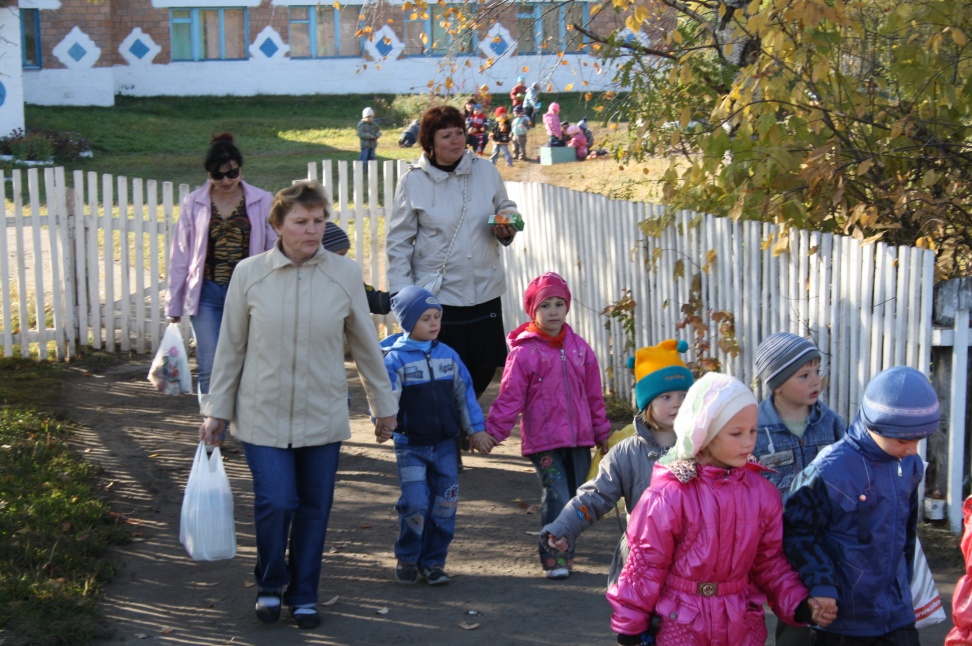 Мы отправляемся 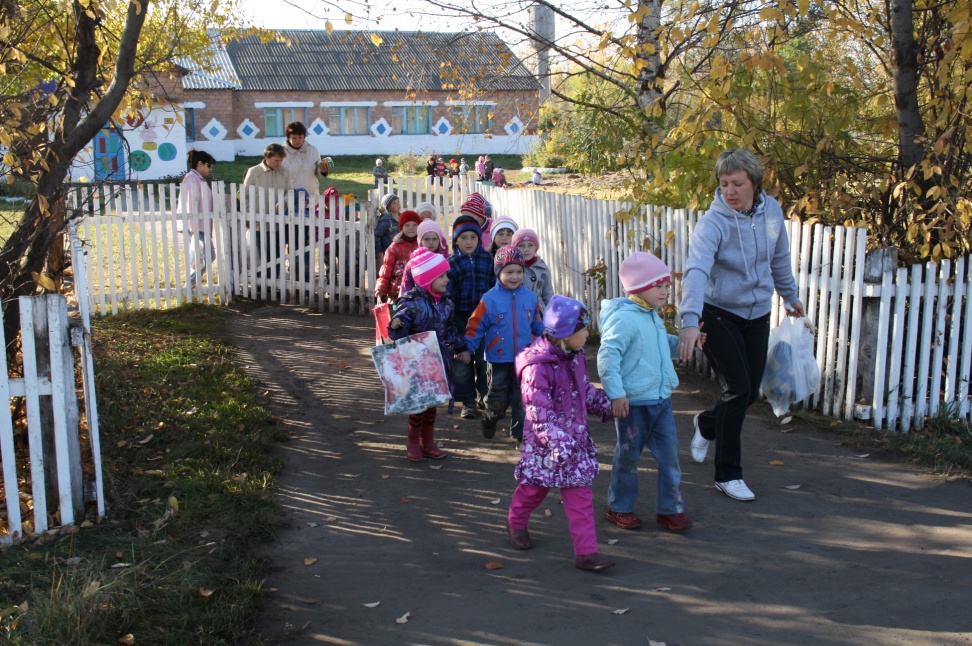 Наблюдаем, любуемся красотой золотой осени 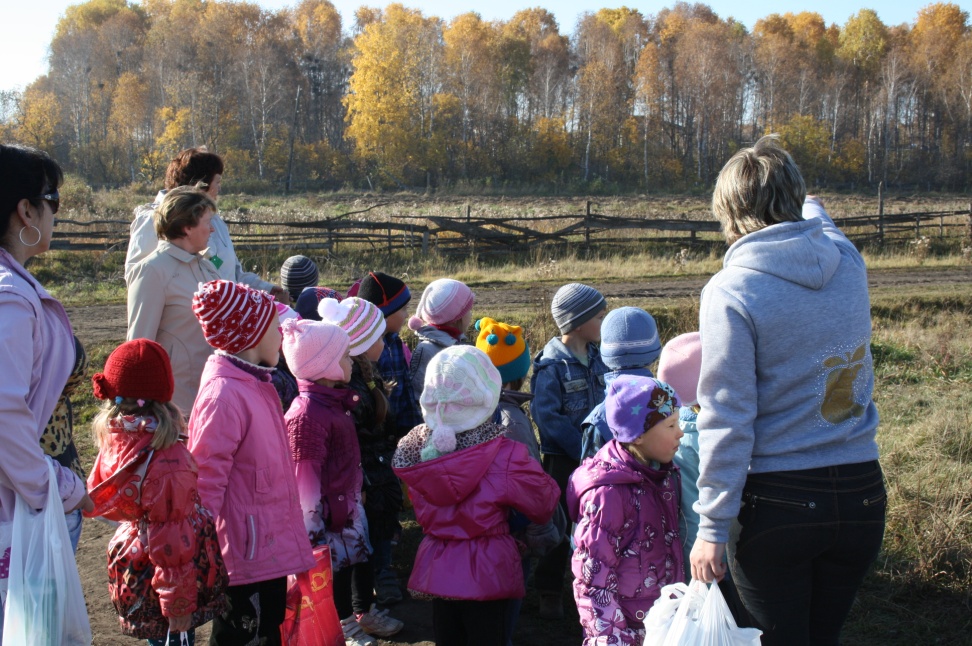 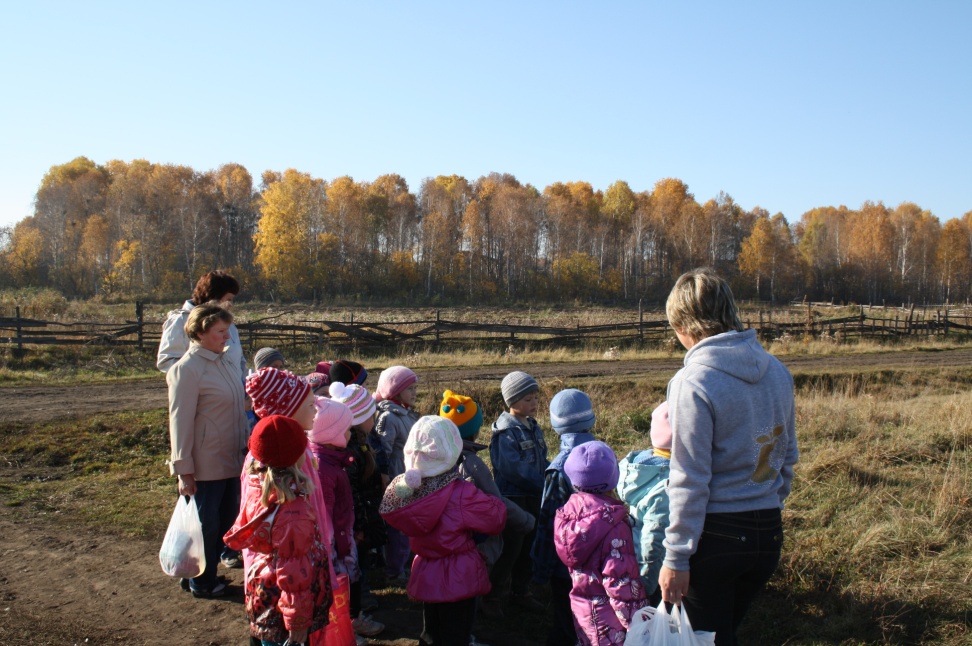 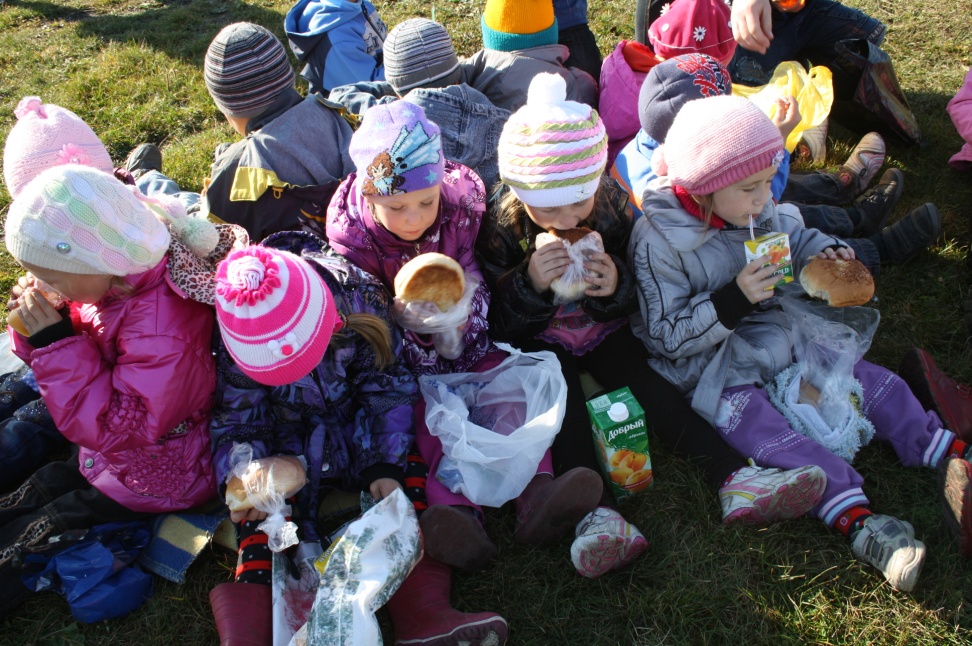 Завтрак на берегу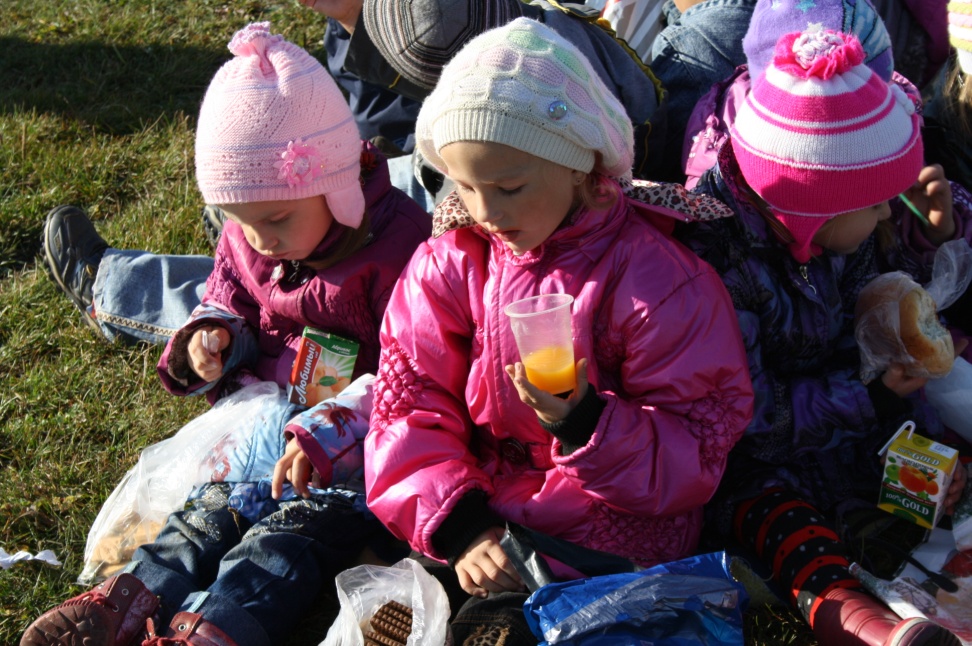 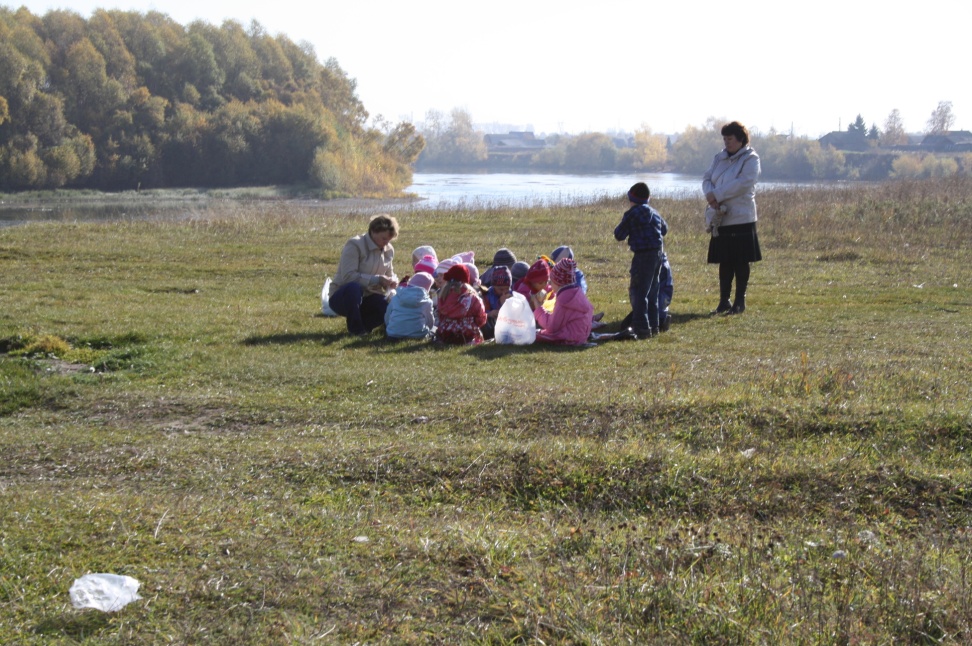 Вокруг такая красота!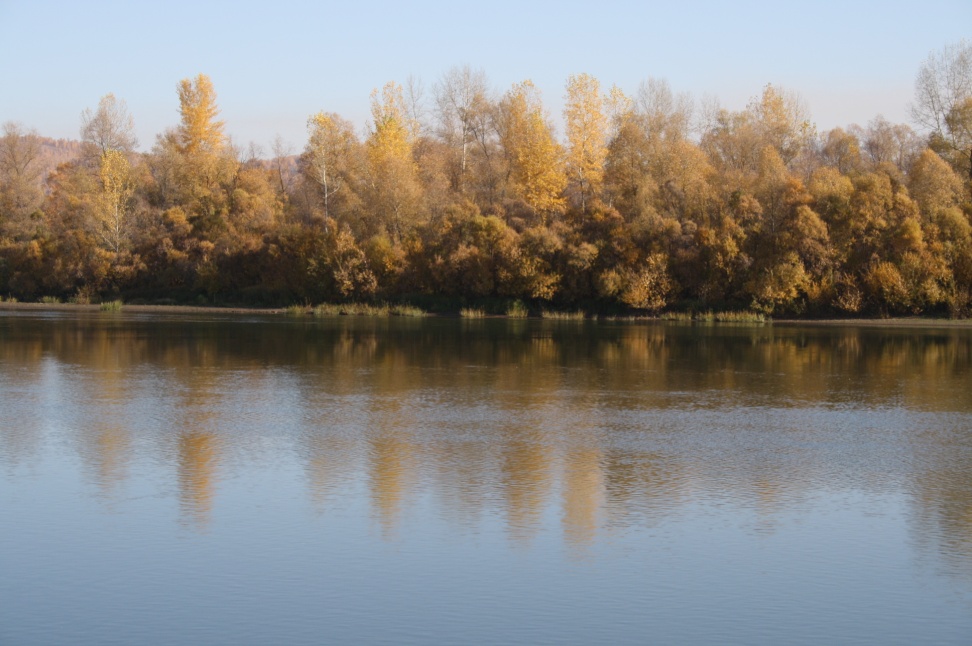 Нам весело играть на берегу! 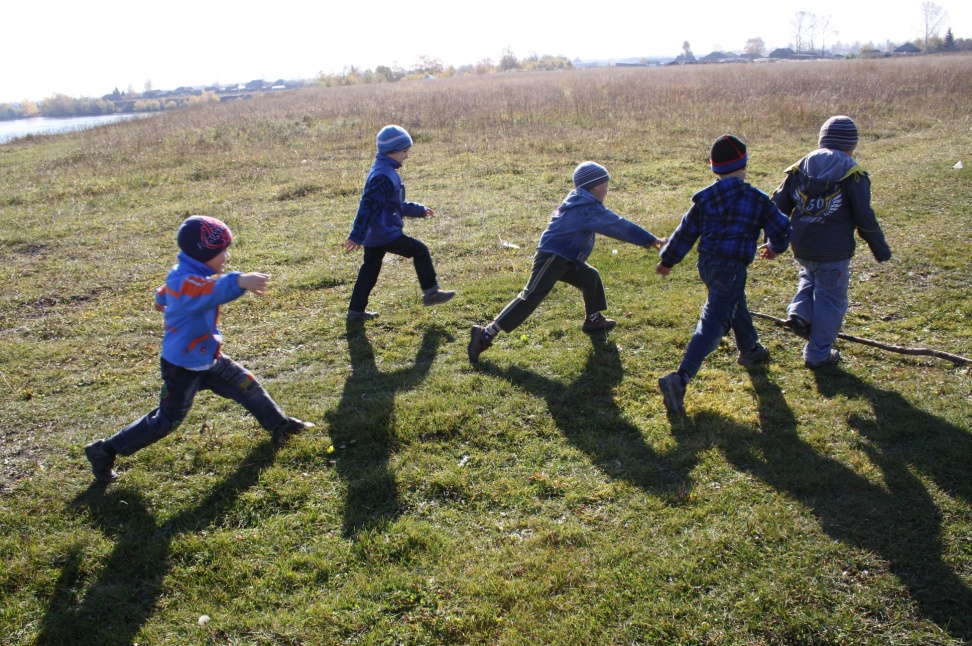 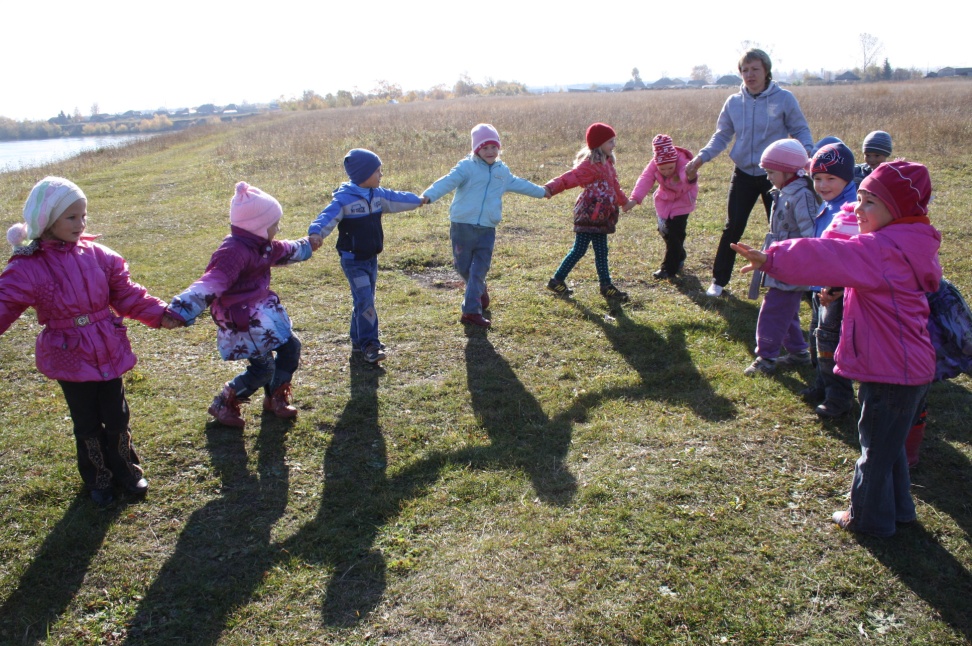 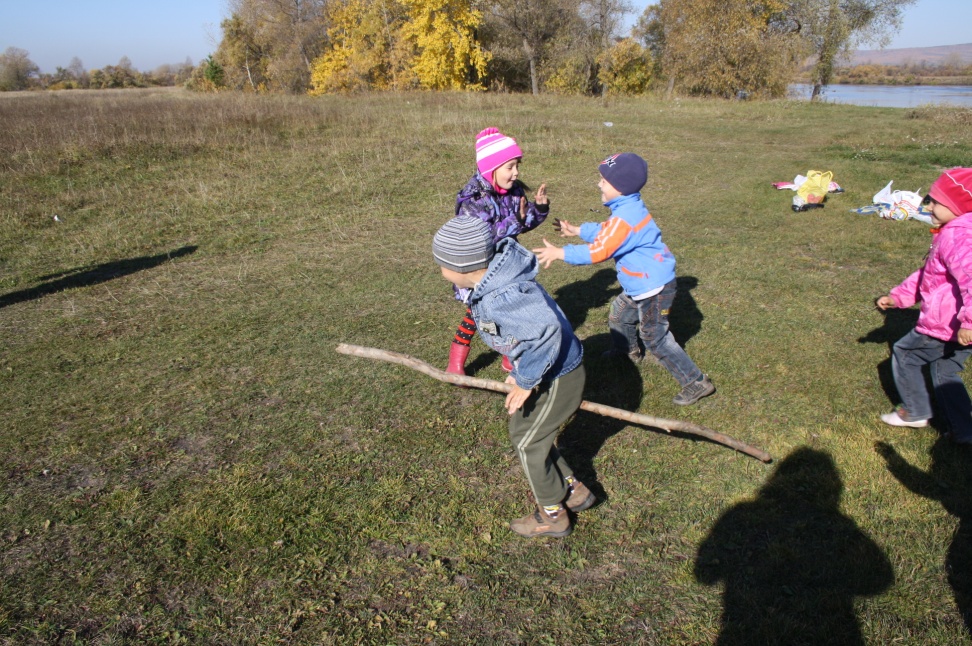 Наши мамы тоже хотят с нами поиграть!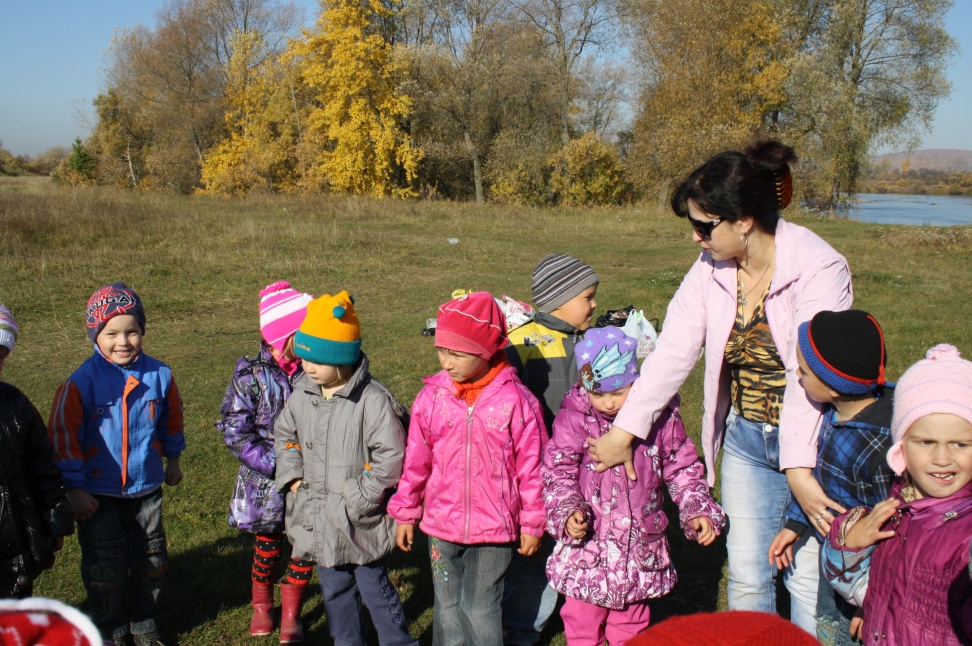 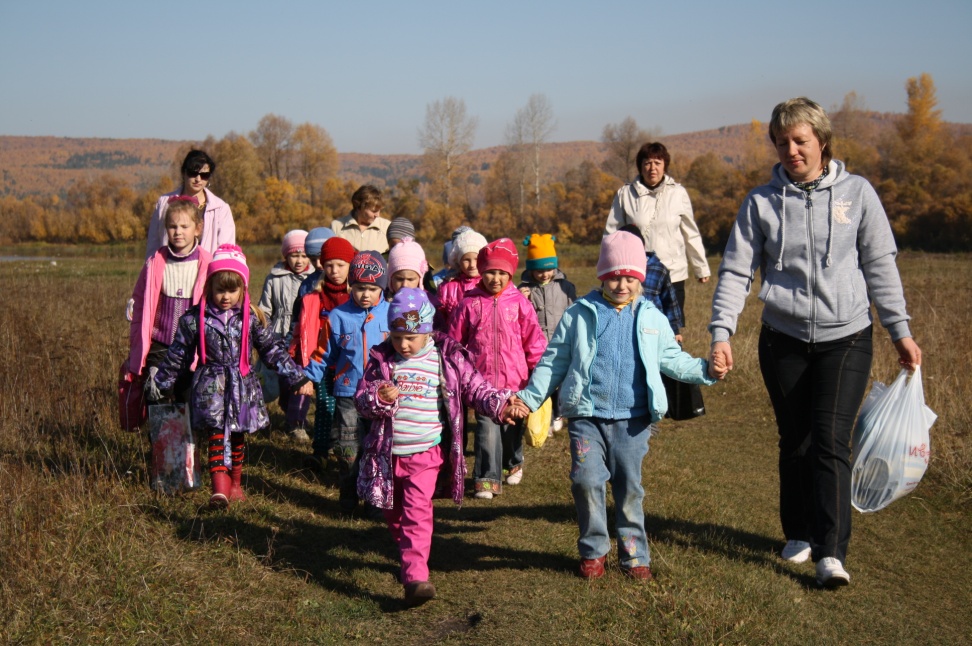 Не хочется расставаться. Но мы снова сюда придем! 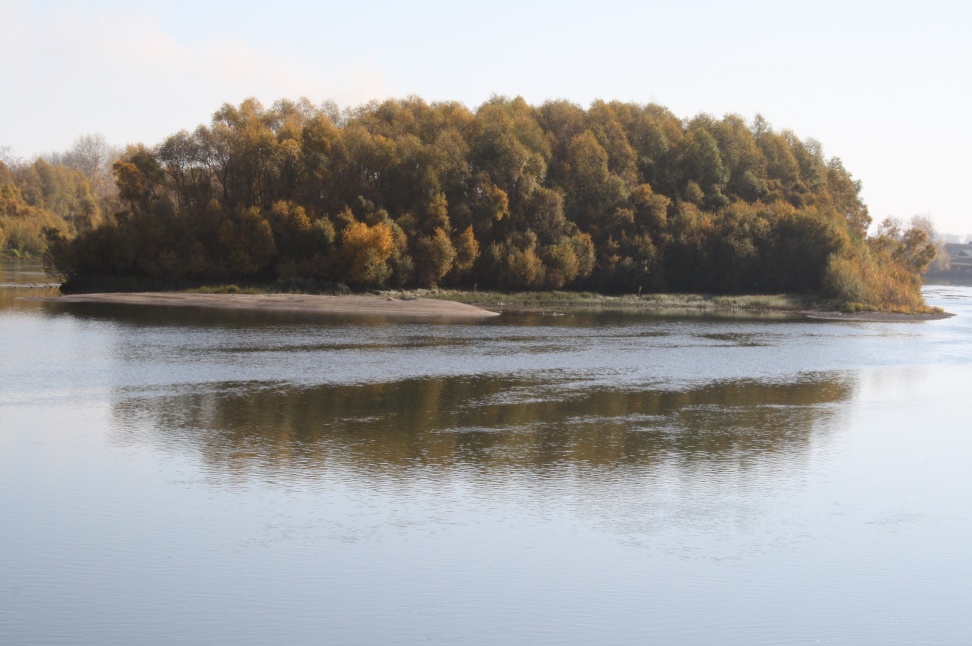 